WHY IS THIS STUDY BEING CONDUCTED?Marine and inland fisheries provide millions of people around the globe with food security and livelihood opportunities. Advancing knowledge on how the world’s marine and inland capture fisheries are accessed, used, and managed using various types of rights-based approaches is a crucial step towards achieving the Sustainable Development Goals (SDGs) and attaining food and nutrition security and livelihood benefits. The Food and Agriculture Organization of the United Nations (FAO) has developed a Global Work Programme on advancing knowledge on tenure and rights-based approaches in fisheries for developing knowledge and a common understanding of appropriate forms of tenure and rights-based approaches. Welcomed by the 32nd Session of the Committee on Fisheries (COFI 32) in July 2016, the Global Work Programme aims at ensuring that responsible governance of tenure in inland and marine capture fisheries contributes to enhanced food security, poverty eradication, capacity development, and sustainable resource use, by providing neutral platforms for exchanging experiences and knowledge.This questionnaire is closely related to the Global Work Programme and has been intentionally designed to generate comparable information about the whole spectrum of fisheries rights around the world. WHAT ARE THE OBJECTIVES OF THIS QUESTIONNAIRE?The overall goal of this questionnaire is to generate comparable information about rights-based approaches to fishery management in both large-scale fisheries and small-scale fisheries from around the globe, including:Different forms of right-based approaches (including legally recognized user rights and customary user rights)Multiple use and conflicts in capture fisheries and coastal zones managementMigratory fisheries and user rightsSocial aspects of tenure and user rights Tenure and user rights in inland fisheries and marine fisheriesWHO SHOULD COMPLETE THIS QUESTIONNAIRE?The questionnaire should be completed by individuals or groups of individuals that are knowledgeable about the selected fishery of interest. We hope that respondents will represent a wide variety of organizations and locations around the world. HOW WILL THE RESULTS OF THIS STUDY BE USED?We would like to invite every individual who completes this questionnaire to present and discuss their answers as a case study at the Global Conference on Tenure and User Rights in Fisheries 2018: Achieving Sustainable Development Goals by 2030 (UserRights 2018) in Yeosu, Republic of Korea, 10-14 September 2018. UserRights 2018 will be an international forum for sharing information and practical experiences on right-based approaches with emphasis on how they contribute to achieving the Sustainable Development Goals.Every person who attends UserRights 2018 will be expected to summarize their questionnaire responses by developing a written case study summary based on a template that FAO has developed. FAO will then compile all of the case studies and questionnaire responses into an open online repository that can be used to share good practices and lessons learned between countries. The case studies will also be used to analyze and identify future challenges and sharing the possible solutions SURVEY INSTRUCTIONSWe would like you to complete this questionnaire by choosing a fishery that you are very familiar with. The fishery you choose could be a large-scale fishery, a small-scale fishery, or a fishery where a large-scale fishery and a small-scale fishery interact. Please note that only capture fisheries (marine and inland alike) are requested.The questionnaire should be completed electronically, using this Microsoft Word document. It may be completed in English, French or Spanish. When open answers are requested, the responses should not exceed 12 lines.We welcome additional background information, including references, data and statistics. Please send this additional information when you submit your completed questionnaire.If you feel that more clarification is needed regarding the questionnaire and how to complete it please also contact the FAO Fisheries Tenure Team at the following email: UserRights-2018@fao.org with the subject line “Questionnaire on Tenure and User Rights in Capture Fisheries”.DEADLINE AND SUBMISSIONWe would like to receive your completed questionnaire by 15 July 2018 and your written case study by 1 September 2018.Please submit the completed questionnaire by e-mail to the FAO Fisheries Tenure Team:UserRights-2018@fao.orgThank you for your time and participation!Please contact the FAO Fisheries Tenure Team at UserRights-2018@fao.org for more information.Part I – Your contact informationName: Country of residence: Institution: Current role(s) and activities: Email: Part II - Description of the fisheryIn the sections below, please provide information about the fishery and the communities involved in the fishery you choose to report on. This information is necessary for understanding the context where the allocation of rights (legally recognized or customary) are applied and for understanding the effect of the rights-based approach on fishers. Overview of the fisheryWhich fishery would you like to focus on for the purposes of this questionnaire?What is the geographic area where harvesting activities for this fishery take place?  Please indicate the distance of fishing from shore as well as the specific countries and provinces where fishing takes place, if in waters under national jurisdiction. Check all that apply.If possible, please provide a map of the fishing grounds as a separate file when you submit this questionnaire.What ecosystem(s) does the fishery take place in? Check all that apply. Archipelago Beach Coastal/Near shore Coral reef Deep sea Estuary Fjord Intertidal Lagoon Lake Mangrove Open ocean River Salt marsh Other: What are the most important species caught in this fishery? Please indicate up to six species.Indicate the overall status of the species you listed in question 4.Is a stock assessment conducted to understand the status of the target species by this fishery? No Yes6a)  If yes, how often is a stock assessment conducted for this fishery?	 Annually	 Every other year	 Every 5 years Other (please explain): For catch destined for human consumption, which markets is the catch traded in? How is the catch from this fishery utilized? Direct human consumption (i.e., fish is consumed fresh, with minimal to no processing) Chilled for local processing Chilled for factory processing Cured, smoked or salted locally Frozen for local processing Frozen for factory processing
What percentage of the catch is destined for non-human consumption (for example, fish meal processing)? None of the catch is used for non-human consumption 1-25% 26-50% 51-75% 76-100%Fishing communities and fishing activitiesWhere are the fishers (vessel owners, crew and skippers) that participate in this fishery generally from? The same country and the same fishing community/port/landing sites The same country, but different fishing communities/ports/landing sites Multiple countries Other: How many fishing communities/ports/landing sites receive landings in this fishery? Check all that apply. Please indicate the approximate number of participating communities/ports/landing sites located within 20 km of the fishing grounds, in countries adjacent to the fishing grounds, and in countries that are not adjacent to the fishing grounds. Community here refers to place-based, geographic areas where residents consider themselves part of the same community. How many fishing communities have fishers that harvest fish in this fishery? Check all that apply. Please indicate the approximate number of participating communities located within 20 km of the fishing grounds, in countries adjacent to the fishing grounds, and in countries that are not adjacent to the fishing grounds. Community here refers to place-based, geographic areas where residents consider themselves part of the same community. Approximately how many individual fishers are involved in the fishery? A fisher is any person participating in a fish harvesting activity conducted from a fishing vessel, a floating or fixed platform, or from shore. Please do not count fish processors or traders, but include fishing crew members. individual fishers Approximately what percentage of the individual fishers participating in this fishery are women? 0% 1-25% 26-50% 51-75% 76-100%On average, approximately what percentage of a fishery participant’s income comes from their participation in this fishery??  0% 1-25% 26-50% 51-75% 76-100%How much time do fishers generally commit to participating in this fishery?  Occasional (spend under 30% of their working time participating in this fishery) Full-time, but seasonal (fishers who are occupied with other full time seasonal activities when not participating in this fishery (such as farming), or where the fishing "season" may be adapted so that it does not coincide with the peak tourist period from which earnings might well be higher) Part-time, year round (spend at least 30% but less than 90% of their working time participating in this fishery) Full-time, year round (spend at least 90% of their working time participating in this fishery) Other:  How much time do fishers generally commit to participating in fishing in general?  Occasional (spend under 30% of their working time fishing) Full-time, but seasonal (fishers who are occupied with other full time seasonal activities when not fishing (such as farming), or where the fishing "season" may be adapted so that it does not coincide with the peak tourist period from which earnings might well be higher) Part-time, year round (spend at least 30% but less than 90% of their working time fishing) Full-time, year round (spend at least 90% of their working time fishing) Other:  Do fishers from communities or countries outside the fishing grounds regularly access this fishery? Check all that apply.  No, only fishers that live in communities adjacent to the fishing grounds access this fishery. Yes, fishers from elsewhere in this country travel to access this fishery.  Yes, vessels from other countries (i.e., distant water fleets) travel to access this fishery. Yes, fishers from neighbouring countries travel here as they follow a fish stock.On average, what distance from shore do fishing vessels have to travel to reach the fishing grounds of this fishery?  Less than 100 metres from the shoreline/high-water mark Between 100 meters and 10 kilometers from the shoreline/high-water mark Between 10 and 20 kilometers from the shoreline/high-water mark Greater than 20 kilometers from shoreline/high-water markOn average, what is the duration of an average fishing trip in this fishery? Depending on the type of gear, fishing trip duration could refer to a detailed unit of measure, i.e. hours fished; to "number of days fished", i.e., the number of days on which fishing took place (for those fisheries in which searching is a substantial part of the fishing operation, days in which searching but no fishing took place should be included); or to "number of days on ground", which in addition to days fishing and searching also includes all other days while the vessel was on the ground. < 6 hours 6-24 hours (day trip) 1-4 days 5-10 days 11-30 days More than 30 daysWhat non-fishing livelihoods are available to fishers that participate in this fishery? Check all that apply.Fishing boats, fleet & gearWhat are the types of fishing gear commonly used in this fishery? Check all that apply. Surrounding nets (e.g. purse seines) Seine Nets (e.g. beach seines, boat seines) Trawls (e.g. bottom trawl, midwater trawl) Dredges (e.g. towed dredges, mechanized dredges) Lift nets (e.g. portable lift nets, boat-operated lift nets) Falling gears (e.g. cast nets, Cover pots) Gillnets and entangling nets (e.g. set gillnet, drift gillnets) Traps (e.g. pots, fyke nets) Hooks and Lines (e.g. hand lines, long lines) Harpoons Rakes Gleaning (hand picking, digging) Other: What type of equipment, if any, is generally used to deploy fishing gear in this fishery? No mechanization is used in this fishery to deploy fishing gear. Small power winches or haulers that are powered by the engine Independently powered gear deployment and hauling  Fully mechanized gear deployment and hauling Other: Please indicate the type, the number, and the average characteristics of the fishing vessels that currently participate in this fishery.  Information on vessel characteristics is not available. No fishing vessels are used to harvest fish in this fishery.Which of the following fish aggregating devices are used in this fishery?  No fish aggregating devices are used in this fishery. Moored fish aggregating devices  Drifting fish aggregating devices Other: IV) OwnershipWho owns the fishing vessels that participate in this fishery? Check all that apply. No fishing vessels are used in this fishery. The local community as a whole Owner/operators from the local community or local communities 
(Owner-operator refers to a fisher who operates their own vessel/gear owned)  Owner/operators from outside the fishing grounds 
(Owner-operator refers to a fisher who operates their own vessel/gear owned)  Non-fishing individual(s) from the local community or local communities Non-fishing individual(s) from outside the local community Corporate business owned in the same country where the fishery takes place 
(Corporate business refers to a company or group of people that carry out fishing activities as a single legal entity (usually own multiple vessels/gear and employ multiple crew)) Internationally owned corporate business 
(Corporate business refers to a company or group of people that carry out fishing activities as a single legal entity (usually own multiple vessels/gear and employ multiple crew)) Other: Who owns the fishing gear used in this fishery? Check all that apply. No fishing gear is used in this fishery. The local community as a whole Fishers from the local community or local communities Fishers from outside the fishing grounds (for example, distant water fleets) Non-fishing individuals from the local community or local communities Non-fishing individuals from outside the local community Private corporation owned in the same country where the fishery takes place Internationally owned private corporation Other: If this fishery uses fish aggregating devices, who typically owns them? Check all that apply. No fish aggregating devices are used in this fishery. Public agency (for example, fisheries management organization) The local community as a whole Fishers from the local community or local communities Fishers from outside the fishing grounds (for example, distant water fleets) Non-fishing individuals from the local community or local communities Non-fishing individuals from outside the local community Private corporation owned in the same country where the fishery takes place Internationally owned private corporation Other: Are women entitled to own fishing vessels, gear, or fish aggregating devices in this fishery? Check all that apply. No, women are not allowed to own fishing vessels, gear, or fish aggregating devices in this fishery.  Yes, women are allowed to own fishing vessels. Yes, women are allowed to own fishing gear. Yes, women are allowed to own fish aggregating devices.V) Management What jurisdiction does the fishery fall under? Check all that apply. Indigenous or traditional jurisdiction (management of inland, coastal or offshore fisheries under national jurisdiction) One nation (management of inland, coastal or offshore fisheries under national jurisdiction) Two nations with a bilateral agreement Multiple nations with a multilateral agreement United Nations Convention on the Law of the Sea (management of fisheries on the high seas) Other: Who is responsible for managing the fishery resources? Check all that apply. Central Government Regional Government Local Government Regional Fisheries Management Organization (RFMO) Traditional or customary authority (for example, indigenous tribal council and leaders) Community-based fishing organization This fishery has no management authority. Other: What type of fishery management system is established? Check all that apply. Governmental Management (informative, non-participatory top-down management) Community-based Management (decentralized management delegated to local communities) Traditional/indigenous/customary management (management controlled by local communities and founded upon customary, religious or long continued practices and usage) Co-management (management done through a partnership arrangement between the government and local communities, NGOs, research organizations, or fisher organizations) This fishery is not managed.Who participates in making the rules that govern the management of this fishery? Check all that apply. This fishery is not managed. Individual fishers Management authority staff Fishers’ organizations Migrant fishers Non-profit organizations/Non-governmental organizations (NGOs) Other:  Who is allowed to provide their advice and opinions for consideration in the rule-making process for this fishery? Check all that apply. This fishery is not managed. Individual fishers Management authority staff Fishers’ organizations Migrant fishers Non-profit organizations/Non-governmental organizations (NGOs) Other:  What kind of management measures are used in the fishery? Check all that apply. This fishery is not managed. Regulation of the allowed fishing gear characteristics (e.g. mesh size) Restriction of the number of gear used by fisher/vessel Restriction of the number of vessels allowed in the fishery Daily catch limit per fisher/vessel Regulation of the allowed fishing vessels characteristics Regulation of allowable engine power Establishment of a port schedule to regulate fishing vessel entry and exit Restriction of the number of hours or days fished Closure of the fishing grounds during a particular season Area restrictions (including no-take zones, multiple use marine protected areas and marine reserves) Minimum size and maturity restriction Total Allowable Catch Harvest Control Rules Other: How are fees and taxes integrated into the management of the fishery? There is no form of license or registration, and fishing operations are not subject to license fee, landing fees or taxation. Fishing operations are formally registered; however, they are not taxed or charged a fee for their fishing activities. Fishing operations are licensed and subject to license and/or landing fees; however, they are not taxed as a commercial business.  Fishing operations are licensed and taxed as a commercial business. Other: Are there defined fishing areas or boundaries for this fishery? The fishing boundaries are legally defined. Participating fishing communities define the acceptable fishing areas. There are no defined boundaries for the fishing area. Fishing areas exist but are not agreed on by fishing participants. I don’t know. Other:      Part III – Governance of fishing rights In order to regulate access to the fishery and the volume of resource caught, authorities can manage a fishery through legal mechanisms, ensuring the rights for accessing the fishery or the ownership of the resource. Access to the fishery can be also regulated by local custom and not by any individual or community through legal basis. The objective of this section is to identify the type of rights present in the fishery and to analyse the elements related to it.This section is composed of two parts. Please only answer the questions in the section that applies to the fishery you are focused on for this questionnaire.What type of fishing rights are present in the fishery? * This fishery has legally recognized fishing rights.	Please answer questions in Section I “Legally recognized fishing rights” (questions 39 - 50).  This fishery has customary/traditional rights.	Please answer questions in Section II fishing	 		“Customary fishing rights” (questions 51 - 60).*If this fishery has both legally recognized and customary/traditional fishing rights please answer the questions in both sections Legally recognized fishing rightsPlease indicate the type of legally recognized fishing rights that are currently used for managing the fishery and the year that these rights were first implemented in this fishery? Check all that apply.Does the current fishing right system recognise informal customary or traditional fishing rights that were used to previously manage the fishery? To whom or what were the legally recognized fishing rights initially allocated for this fishery? Check all that apply.Who or what is allowed to currently hold the legally recognized fishing rights for this fishery? Check all that apply.Please describe any specific restrictions on who can hold, receive or purchase the legally recognised fishing rights for this fishery (tenure restriction for women, non-indigenous, ethnic groups, etc.).  There are no restrictions on who can hold, receive or purchase the fishing rights.How were the legally recognized fishing rights initially allocated to fisheries participants? Check all that apply. Auction Catch history data Processing history data Uniform allocation across fishers that historically participated in the fishery Community allocation Fishery sector/group allocation Other: Did the initial allocation criteria for distributing legally recognized fishing rights take into consideration any of the following issues? Check all that apply. Ability of poor and vulnerable communities to access their basic livelihoods needs Maintaining fish processing capacity in specific communities Economic viability of the fishing activity Ethnic minorities’ rights to fish Indigenous groups’ rights to fish Rights to fish for the next generation of fishers Rights to fish of migratory fishing communities/fishers Sustainability of the stock(s) Women’s rights to fish None of these issues were taken into consideration in the allocation criteria.Were the legally recognized fishing rights allocated for harvest using a specific fishing gear type or of a particular species?46a) If rights are allocated to harvest with specific fishing gear or a specific species, please indicate which gear or species the fishing rights are associated with.In general, once the legally recognized fishing rights are allocated, how long are the rights valid?  The rights are valid for a specific number of months. The rights are valid for the duration of the fishing season. The rights are valid for one year. The rights are valid for several years. The rights are allocated with no time limit on validity. Other: Can the owners sell or lease their legally recognized fishing rights? Check all that apply. The fishing rights can be leased. The fishing rights can be sold. No, the fishing rights cannot be leased or sold.  48a) If the legally recognized fishing rights can be sold or leased, does the owner have to transfer it as a whole? Check all that apply. No, the fishing rights cannot be leased or sold.   The fishing right must be sold as a whole unit. The fishing right must be leased as a whole unit. The fishing right may be divided and sold in smaller units than the original allocation. The fishing right may be divided and leased in smaller units than the original allocation.Are there limitations on the quantity of the legally recognized fishing rights that any one person, fishing vessel, corporation or community can hold? Check all that apply. No, there are no limitations on how many fishing rights can be held by one person, corporation or community. Yes, there are limitations on the fishing rights any one person can hold at a time.  Yes, there are limitations on the fishing rights any one corporation can hold at a time. Yes, there are limitations on the fishing rights any one community can hold at a time. Yes, there are limitations on the fishing rights any foreign person or entity can hold at a time. Other: Can the legally recognized fishing rights be inherited?II)  Customary and traditional fishing rightsPlease describe the customary or traditional fishing rights currently used to manage this fishery? Who is in control of allocating the customary or traditional fishing rights for this fishery?Who is allowed to hold the customary or traditional fishing rights? Check all that apply.How are the customary or traditional fishing rights allocated to fisheries participants?Are the customary or traditional fishing rights allocated for harvest using a specific fishing gear type or of a particular species?55a) Please describe the type of gear and species for which customary fishing rights are allocated.In general, once the customary or traditional fishing rights are allocated, how long are the rights valid?  The rights are valid for a specific number of months. The rights are valid for the duration of the fishing season. The rights are valid for one year. The rights are valid for several years. The rights are allocated with no time limit on validity. Other: Do the allocation criteria for distributing customary or traditional fishing rights take into consideration any of the following issues? Check all that apply. Ability of poor and vulnerable individuals/families to access their basic livelihoods needs Economic viability of the fishing activity Ethnic minorities’ rights to fish Indigenous groups’ rights to fish Rights to fish for the next generation of fishers Rights to fish of migratory fishing communities/ fishers Sustainability of the stock(s) Women’s rights to fish None of these issues are/were taken into consideration in the allocation criteria.Are the customary or traditional fishing rights transferable between fishers?Are there specific restrictions on who can hold, receive or purchase the customary or traditional fishing rights for this fishery (tenure restriction for women, non-indigenous, ethnic groups, etc.)?Can the customary or traditional fishing rights be inherited?Part IV – Observed changes in the fisheryThe introduction of a rights-based approach in a fishery can influence how fishing activity is undertaken, characteristics of the fleet, as well as local ecosystems. This section includes questions aimed at identifying any changes that have occurred in this fishery since the implementation of the rights-based program. If the fishery does not have a rights-based management program, please describe changes that have occurred over the last 10 years.Have you or others knowledgeable about this fishery noticed any changes in the size of the most important species caught since the rights-based approach was implemented? How has the total number of fishers participating in this fishery changed since the rights-based approach was implemented?  The number of fishers in this fishery has not changed.  The number of fishers in this fishery has increased. The number of fishers in this fishery has decreased.  I don’t knowHow has the distance travelled during an average fishing trip in this fishery changed since the rights-based approach was implemented? A fishing trip is defined as the duration of time that passes between when a fishing vessel leaves port and returns to unload the fish harvested since it left port. The distance travelled during an average fishing trip has not changed. The distance travelled during an average fishing trip has increased.  The distance travelled during an average fishing trip has decreased.  I don’t knowHow has the duration of an average fishing trip in this fishery since the rights-based approach was implemented? 
A fishing trip is defined as the duration of time that passes between when a fishing vessel leaves port and returns to unload the fish harvested since it left port. The duration of an average fishing trip has not changed.  The duration of an average fishing trip has increased. The duration of an average fishing trip has decreased.  I don’t knowHave there been any changes in type of fishing gear used since the rights-based approach was implemented? Have there been any changes in the number of fishing vessels that have participated in this fishery since the rights-based approach was implemented?  No fishing vessels are used to harvest fish in this fishery.Have there been any changes in the average characteristics of the fleet since the rights-based approach was implemented? Have there been any changes in the use of fish aggregating devices used in this fishery since the rights-based approach was implemented?  No fish aggregating devices are used to support this fishery. The use of fish aggregating devices has not changed.  The use of fish aggregating devices has increased.  The use of fish aggregating devices has decreased.  I don’t know.Have there been any changes in who owns the fishery’s fishing vessels since the rights-based approach was implemented?  No fishing vessels are used in this fishery.Have there been any changes in who owns the fishery’s fishing gear since the rights-based approach was implemented?  No fishing gear is used in this fishery.Have there been any changes in who owns the fishery’s fish aggregating devices since the rights-based approach was implemented?  No fish aggregating devices are used in this fisheryHave there been noticeable changes in the percentage of legally recognized fishing rights held by individuals, corporations and foreign entities since the rights were initially allocated? Part V - Challenges to fishing rights Fishing rights in a fishery can be threatened by illegal fishing activities, conflicts within the fishing sector or between sectors, and by hazards. This section includes questions aimed at identifying the presence of these threats and how those responsible for managing the fishery resolve them. Monitoring and Enforcement	Who is responsible for monitoring fishing activities and enforcing regulations in this fishery? Check all that apply. No entity is responsible for monitoring and enforcement. Government entity(ies) Regional Fisheries Management Organization (RFMO) Non-governmental organization (NGO) Local community(ies) Other: Which of the following monitoring, control and surveillance systems are used to monitor fishing activity in this fishery? Check all that apply. Which of the following enforcement measures are used to ensure compliance with the fishery’s regulations? Check all that apply. Economic sanctions (e.g. fines)  Temporary suspension of the fishing rights Permanent withdrawal of the fishing rights Confiscation of fishing equipment Confiscation of fishing vessel  Criminal charges and imprisonment Enforcement measure carried by the community (e.g. peer pressure) There are no enforcement measures used in this fishery. Other: How frequently are these enforcement measures applied?Has the rate of non-compliance remained stable, been increasing, or been decreasing since the rights-based approach was implemented? Please briefly explain the most frequent type of non-compliance cases (e.g. poaching, at-sea transhipments, fishing in off-limit areas). Non-compliance is not an issue in this fishery.Conflicts What types of conflicts currently exist between stakeholders in the fishery? Check all that apply. There are no conflicts between stakeholders in this fishery. Allocation conflicts (e.g. communities asking for an equitable allocation of rights)  Disagreements between those that manage the fishery and fishers regarding management Competition between communities over the resource Competition between fishing communities and seasonally migrant fishers Conflicts between local small-scale fisheries and national industrial fishers  Conflicts between local small-scale fisheries and foreign industrial fishers Conflicts between national industrial fishers and foreign industrial fishers  Conflicts between fishers with fishing gear targeting the same species Conflicts between fishers with fishing gear targeting different species Conflicts between fishing community and recreational fishery Other: 79a) Please describe in detail these conflicts and why you believe they exist.Which types of non-fishery sectors are in conflict with this fishery’s participants? Check all that apply. There are no conflicts between this fishery’s stakeholders and other sectors. Agriculture (irrigation, pollution, etc.) Pastoralist groups looking for access to water Aquaculture  Tourism  Infrastructure projects and industrial progress (for example, ports, harbours, etc.) Mining, oil, or natural gas extraction Other: 80a) Please describe in detail these conflicts and why you believe they exist.What types of conflict resolution mechanisms are available for stakeholders in the fishery to resolve conflicts? Check all that apply The fishery does not have an established conflict resolution mechanism Legal Systems (e.g. courts of justice or other authorities) Governmental fisheries management authority Customary Systems (e.g. tribal council) Other: How effective are the established conflict resolution mechanisms at reducing conflict?     Hazardous eventsWhich of the following types of hazardous events have affected this fishery since the fishing rights system was implemented? Check all that apply.What effects have hazardous events had on this fishery since the fishing rights system was implemented? Check all that apply. No hazard events have affected this fishery since the fishing rights system was implemented. Fishing vessels have been damaged. Fishing gear has been damaged. The stock has been negatively affected (e.g. unusual mortality of the stock, spawning habitat damaged).  The fishers have had to leave their communities. Processing facilities that are important to this fishery have been damaged. Fisheries related businesses have been damaged (e.g. fuel and bait suppliers, gear manufacturers). Fisheries related infrastructure has been damaged (e.g. ports, jetties, docks). General community infrastructure has been damaged (e.g. houses, schools, stores, utilities). Other: If a hazardous event occurs, is it possible to identify individual fishing rights holders in order deliver aid or reallocate fishing rights? Check all that apply. Yes, it is possible to identify individual fishing rights holders in order to deliver aid (e.g. emergency relief, cash transfer, replacement of equipment and infrastructure, etc.). Yes, it is possible to identify individual fishing rights holders in order to reallocate fishing rights (e.g. reallocating fishing right to fishers affected by the event). No, it is not possible to identify individual fishing rights holders.Part VI – Additional information Do you have any other information you would like to provide about the use of fishing rights in this fishery?If you used any reference documents or other resources to complete your questionnaire, please provide references to them here. Where possible, indicate where we can gain access to these resources.THANK YOU FOR YOUR PARTICIPATION IN THIS PROJECTFor further questions or clarifications about this questionnaire, please contact UserRights-2018@fao.org High seas (beyond 200 nm from shore) Offshore areas within national jurisdiction (greater than 12 nm from shore) Coastal areas less than 3 nm from shore Coastal areas between 3 and 5 nm from shore Coastal areas between 3 and 12 nm from shore Inland, freshwater ecosystemsSpecific countries: Specific provinces: Common name Scientific name (if known)Fishing season (months of the year)Example: Pacific codGadus macrocephalusMay to August1. 2. 3. 4. 5. 6. Species common nameSpecies common nameSpecies common nameSpecies common nameSpecies common nameSpecies common name1. 2. 3. 4. 5. 6.  Unexploited Underexploited Fully exploited Overexploited Depleted Recovering No assessment I don’t know Unexploited Underexploited Fully exploited Overexploited Depleted Recovering No assessment I don’t know Unexploited Underexploited Fully exploited Overexploited Depleted Recovering No assessment I don’t know Unexploited Underexploited Fully exploited Overexploited Depleted Recovering No assessment I don’t know Unexploited Underexploited Fully exploited Overexploited Depleted Recovering No assessment I don’t know Unexploited Underexploited Fully exploited Overexploited Depleted Recovering No assessment I don’t knowProduct destination (check all that apply)Product destination (check all that apply)Product destination (check all that apply)Product destination (check all that apply)Product destination (check all that apply)Species common nameHousehold consumption/ bartering (exchange for payment in goods or servicesLocal direct sale (exchange for monetary payment)Sale to domestic marketsSale to international marketsOnboard processing and/or delivery to processors1. 2. 3. 4. 5. 6. Number of communities/ports/landing sitesLocal communities/ ports/landing sites (within 20 kilometres of the fishing grounds)Communities/ports/landing sites located in a country that is adjacent to the fishing groundsCommunities/ports/landing sites located in countries that are not adjacent to the fishing grounds0 1-2 3-4 5-10 More than 10 Number of communities/ports/landing sitesLocal communities/ ports/landing sites (within 20 kilometres of the fishing grounds)Communities/ports/landing sites located in a country that is adjacent to the fishing groundsCommunities/ports/landing sites located in countries that are not adjacent to the fishing grounds0 1-2 3-4 5-10 More than 10  Fishing is the only livelihood available. Aquaculture Agriculture  Forestry Mining Oil extraction Farming (crop/livestock) Manufacture  Assembly Processing (including post-harvest) Fishery services (boat repair, ice making, nets/gears etc. Transport Accommodation Restaurants and bars Travel and tourism Recreational fisheries Retail Other: Number of fishing vessels Less than 20 21-100 101-300 More than 300MotorizationIndicates the presence of an engine on board, the horse power (hp) and whether outboard or inboard. If multiple engines consider the main one only. The fishing vessels do not have engines. Outboard engine/ inboard engine ≤100hp Inboard engine, less than 400 horsepower Inboard engine, more than 400 horsepowerAverage length (meters) Less than 12 meters 12-24 meters Greater than 24 meters Greater than 24 metersAverage gross tonnage  Less than 10 gross tons 10-50 gross tons Greater than 50 gross tons Greater than 50 gross tonsRefrigeration/storage There is no cold storage for catch on the fishing vessels. Ice box on deckAn ice box is a free-standing container filled with ice for the purpose of chilling fish (above or below deck).  Ice hold below deckAn ice hold is a structure below deck containing ice for the purpose of chilling fish. Refrigerated hold below deckA refrigerated hold is part of boat structure and is mechanically refrigerated for the purpose of freezing fish.Labor/crew Individual and/or family members Cooperative groupAny arrangement in which individuals, other than family members or paid crew, work together to carry out the fishing operation. Less than 3 paid crewPayment can be monetary or non-monetary (e.g. part of the catch) More than 4 paid crewPayment can be monetary or non-monetary (e.g. part of the catch)Type of rights-based approach Year of implementationLimited licenses Individual fishing licensesEffort quotas Individual effort quotas Group or Community-based effort quotaCatch quotas Individual catch quotas Group or Community-based catch quota Community development quotasTerritorial rights Territorial Use Rights in Fisheries (TURF)Post-harvest / processing quotas Individual processing quotasOther Other:  Yes No Individual fishers Fishing vessels Fishing vessel owners Family members of fishers Communities Clans Fishers from other communities or countries that participate in this fishery Fisher organizations (e.g. cooperatives, associations)  National private corporation Fish processors or fish buyers Foreign vessels Foreign private corporations  Men only Women only Other:  Individual fishers Fishing vessels Fishing vessel owners Family members of fishers Communities Clans Fishers from other communities or countries that participate in this fishery Fisher organizations (e.g. cooperatives, associations)  National private corporation  Fish processors or fish buyers Foreign vessels Foreign private corporations  Men only Women only Other:  Gear Species Both None Yes No Community leaders Local authorities Landowners  Individual fishers participating in the fishery Men in the community/clan/group Women in the community/clan/group Other:  Individual fishers Family members Communities Clan Men Women Fisher organizations (e.g. fishing cooperatives, associations)  Other:  Gear Species Both None Yes No Yes NoSpecies common nameUnchangedIncreasedDecreasedI don’t know1. 2. 3. 4. Type of gear used in the fisheryUnchangedIncreasedDecreasedUnknownType of vesselUnchangedIncreasedDecreasedI don’t knowVessels without an engineVessels with an outboard engineVessels with an inboard engine, less than 400 horsepowerVessels with an inboard engine, more than 400 horsepowerVessel characteristicUnchangedIncreasedDecreasedI don’t knowAverage length (meters)Average gross tonnage Average Power (kW or HP)UnchangedIncreasedDecreasedI don’t knowVessels owned and operated by a paid crewVessels owned by individuals and leased out to fishersVessels ownership by corporate businessesUnchangedIncreasedDecreasedI don’t knowGear owned and operated by  a paid crewGear owned by individuals and leased out to fishersGear ownership by corporate businessesUnchangedIncreasedDecreasedI don’t knowFish aggregating devices owned by individuals Fish aggregating devices owned by corporationsUnchangedIncreasedDecreasedI don’t knowFishing rights held by individuals Fishing rights held by fishing vesselsFishing rights held by corporationsFishing rights held by foreign entitiesBefore fishingWhile fishingDuring landingPost landing Clearance / issue of documentation Vessel clearance None  Other:  Logbook Patrol vessels Patrol planes  Helicopters  Observers VMS  Satellite Imagery  Beach patrols Navy or coastguards None Other:  Catch Monitoring Transhipment monitoring None Other:  Market and sales monitoring Export monitoring Roadblocks and transport monitoring None Other:  Never Rarely Sometimes Often Always I don’t know Increasing Decreasing Stable I don’t know Not at all effective  Rarely effective  Sometimes effective  Moderately effective  Very effective  No natural disaster has affected this fishery. Floods Waves and surges (including tsunamis) Storms Earthquakes Volcanic eruptions Drought (inland) Fish disease Oil pollution Solid waste (plastics, household materials, etc.) Agricultural pollution Mechanical pollution Pipeline accidents Drilling accidents Nuclear disasters Military conflicts Other: 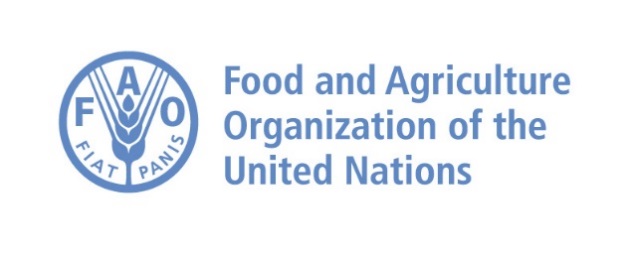 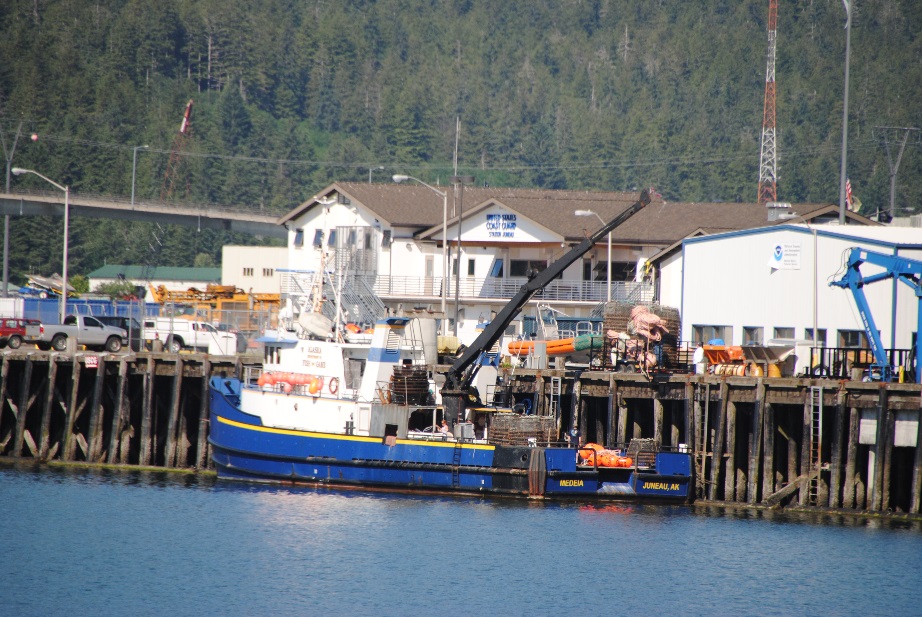 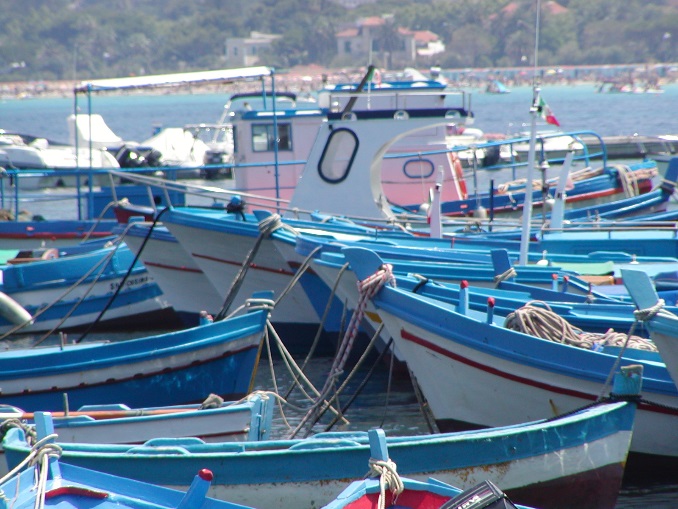 